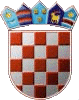 REPUBLIKA HRVATSKABRODSKO-POSAVSKA ŽUPANIJAOPĆINA SIKIREVCIOpćinski načelnik KLASA:363-05/23-01/2URBROJ: 2178-26-01-23-02Sikirevci, 08.ožujak  2023.Na temelju članka 48. Zakona o komunalnom gospodarstvu (NN, br. 68/18, 110/18, 32/20), članka 7. Odluke o komunalnim djelatnostima Općine Sikirevci (SVBPŽ, 11/21), članka 8. Pravilnika o provedbi postupka jednostavne nabave u Općini Sikirevci (SVBPŽ, br. 6/20) i članka 47. Statuta Općine Sikirevci (SVBPŽ, br. 11/21),Općinski načelnik objavljuje :P O Z I V za povjeravanje obavljanja komunalne djelatnosti održavanja javne rasvjetena području Općine SikirevciNaručitelj Općina Sikirevci pokrenuo je nabavu ODRŽAVANJE JAVNE RASVJETE, evidencijski broj nabave 09/23-JN, komunalne djelatnosti koje se financiraju isključivo iz Proračuna Općine Sikirevci, a temeljem ugovora o obavljanju komunalne djelatnosti koja je predmet ovog poziva. Sukladno članku 12., stavku 1. Zakona o javnoj nabavi (NN 120/16.) za godišnju procijenjenu vrijednost nabave iz Plana nabave do 200.000,00 kn bez PDV-a za nabavu roba i usluga, odnosno 500.000,00 kn bez PDV-a za nabavu radova (tzv. jednostavnu nabavu) naručitelj nije obvezan provoditi postupke javne nabave propisane Zakonom o javnoj nabavi, odnosno provodi je sukladno Pravilniku o provedbi postupaka jednostavne nabave (SVBPŽ, br. 6/20), sukladno Odluci o komunalnim djelatnostima Općine Sikirevci. Postupak nabave će se provesti slanjem poziva na dostavu ponuda sukladno članku 7. Odluke o komunalnim djelatnostima i člankom 8. Pravilnika o provedbi postupka jednostavne nabave (SVBPŽ, br. 6/20), te oglašavanjem na oglasnoj ploči i internetskoj stranici.OPĆI PODACI NARUČITELJA Naziv i sjedište naručitelja Naručitelj: Općina Sikirevci, OIB:58216299647  Sjedište naručitelja: Ljudevita Gaja br.4/a,35224 SikirevciBroj telefona: 035 481 215 Broj faxa: 035 481 215 Adresa elektroničke pošte: opcina.sikirevci@gmail.com Internetska adresa: https://opcina-sikirevci.hr/ Odgovorna osoba naručitelja: općinski načelnik Josip Nikolić, dipl.ing.drv.KOMUNIKACIJA IZMEĐU NARUČITELJA I GODPODARSKIH SUBJEKATA Općina Sikirevci – Josip Nikolić, Broj telefona: +385 (0)99 209 1226 Adresa elektroničke pošte: opcina.sikirevci@gmail.com Gospodarski subjekti mogu za vrijeme roka za dostavu ponuda zahtijevati objašnjenja i izmjene vezane uz Poziv na dostavu ponuda, a naručitelj je dužan odgovor staviti na raspolaganje na isti način na koji je dostupan i osnovni Poziv bez navođenja podataka o podnositelju zahtjeva. Zahtjev je dostavljen pravodobno ukoliko je Naručitelju dostavljen najkasnije tijekom četvrtog dana prije dana u kojem ističe rok za dostavu ponuda. Pod uvjetom da je zahtjev dostavljen pravodobno Naručitelj je odgovor dužan dostaviti svim gospodarskim subjektima kojima je poslan Poziv za dostavu ponude najkasnije tijekom drugog dana prije dana u kojem ističe rok za dostavu ponuda. Pisani zahtjev ponuditelja za pojašnjenjem, odnosno izmjenom Poziva na dostavu ponuda dostavlja se osobama zaduženima za komunikaciju s ponuditeljima u ovom postupku nabave putem elektroničke pošte. Komunikacija između Naručitelja i potencijalnih ponuditelja odvija se na hrvatskom jeziku. OPIS PREDMETA NABAVE Predmet nabave: ODRŽAVANJE JAVNE RASVJETE Pod održavanjem javne rasvjete podrazumijeva se održavanje instalacija javne rasvjete, za rasvjetljavanje površina javne namjene. Procijenjena vrijednost nabave (bez PDV): 5.000,00 € UVJETI NABAVE Vaša ponuda treba ispunjavati slijedeće uvjete:  način izvršenja: ugovor  rok izvršenja: 2023-2026.  rok trajanja ugovora/ vrijeme na koje se sklapa ugovor: 36 mjeseci ( 3 godine) od dana zaključenja ugovora  rok valjanosti ponude: 30 dana od dana otvaranja ponude  mjesto izvršenja: područje Općine Sikirevci( naselja Sikirevci i Jaruge  Količina predmeta nabave je određena u obrascu Troškovnik  Vrsta i opseg poslova – određena je troškovnikom   rok, način i uvjeti plaćanja: 20 dana od dana primitka ovjerene specifikacije radova od strane naručitelja i e-računa; e-račun se ispostavlja na mail naručitelja: opcina.sikirevci@gmail.com, s naznakom na računu: „Račun za održavanje javne rasvjete“, a prema specifikaciji radova i naznakom ugovora/narudžbenice  cijena ponude (odredbe o cijeni ponude/ način određivanja cijene): u cijenu ponude bez PDV uračunavaju se svi troškovi i popusti ponuditelja; cijenu ponude potrebno je prikazati na način da se iskaže redom: cijena ponude bez PDV, iznos PDV, te cijena ponude sa PDV; Ponuditelj je obvezan navesti jedinične cijene za svaku pojedinu stavku troškovnika; cijenu ponude iskazati na ponudbenom listu; cijenu ponude iskazati u eurima brojkama; cijena ponude bez PDV-a mora sadržavati sve troškove i popuste. Ukoliko ponuditelj nije u sustavu PDVa, tada na Ponudbenom listu na mjestu predviđenom za upis cijene ponude s PDV-om upisuje isti iznos koji je upisan na mjestu predviđenom za upis cijene bez PDV-a, a mjesto za upis iznosa PDV-a ostavlja prazno. Jedinične cijene su fiksne i nepromjenjive tijekom trajanja ugovora.  kriterij odabira ponuda (uz obvezu ispunjenja svih gore navedenih uvjeta i zahtjeva): valjana ponuda s najnižom cijenom SASTAVNI DIJELOVI PONUDE Ponuda treba sadržavati (isprave koje je potrebno priložiti uz ponudu): 1. Ponudbeni list (ispunjen, potpisan i ovjeren pečatom od strane ovlaštene osobe ponuditelja) – Prilog I. (Preporuča se da ponudbeni list bude prva stranica ponude) 2. Troškovnik (ispunjen, potpisan i ovjeren pečatom od strane ovlaštene osobe ponuditelja) – Prilog II. ovog Poziva); 3. Ispunjenu, potpisanu i od strane odgovorne osobe za zastupanje ponuditelja ovjerenu Izjavu o nekažnjavanju sukladno Zakonu o javnoj nabavi – PRILOG III. 4. Izvod o upisu u poslovni, sudski (trgovački), strukovni, obrtni ili drugi odgovarajući registar ili odgovarajuća potvrda kojom se dokazuje da ima registriranu djelatnost za obavljanje komunalne djelatnosti svezi s predmetom nabave (ne stariji od 6 mjeseci od dana objave natječaja), 5. Financijsku dokumentaciju - dokaz o solventnosti. Dokument koje izdaju banke ili druge financijske institucije (BON -2 ili SOL – 2) koji se odnosi na glavni račun ponuditelja, kojim se dokazuje solventnost gospodarskog subjekta. Ponuditelj mora dokazati da račun nije bio u blokadi više od 15 dana u prethodnih 6 mjeseci od posljednjeg dana za dostavu ponuda, 6. Potvrdu Porezne uprave o stanju duga-dokazi o plaćenim porezima i doprinosima,         Ponuditelj prilaže i sljedeće:        1. Popunjena Izjava o prihvaćanju uvjeta iz natječajne dokumentacije (Prilog IV.)        2. Popunjenu izjavu o predaji Jamstva za dobro i pravovremeno izvođenje ugovorenih poslova 
        (rok od 10 dana za izvršenje naloga po uspješnoj dostavi naloga na e-mail izvršitelja usluge),        (Prilog V.)       3. Dokaz iz kojeg je vidljivo da je ponuditelj registriran za izvršenje usluge koja je predmet 
        ove nabave i da je barem jedan djelatnik gospodarskog subjekta odgovarajuće struke,       4. Izjavu gospodarskog subjekta, u izvorniku, a iz koje je razvidno kojom tehničkom opremom
        raspolaže za obavljanje poslova koji su predmet ovog postupka. Naručitelj neće prihvatiti ponudu koja ne ispunjava uvjete i zahtjeve vezane uz predmet nabave iz ovog Poziva. Ponuda mora biti na hrvatskom jeziku i latiničnom pismu u elektroničkom obliku spremljena i poslana kao jedan PDF dokument ili  osobna dostava ili preporučeno putem pošte .Ponuda se dostavlja na Ponudbenom listu i Troškovniku iz dijela ovog Poziva na dostavu ponude, dokumente kojima ponuditelj dokazuje da ne postoje obvezni razlozi isključenja i dokumente kojima se dokazuje uvjeti sposobnosti i ostale dokumente sukladno natječajnoj dokumentaciji, a koje je potrebno ispuniti i potpisati od strane ovlaštene osobe ponuditelja. Naručitelj neće prihvatiti ponudu koja ne ispunjava uvjete i zahtjeve vezane uz predmet nabave iz ovog Poziva na dostavu ponude. Sve isprave mogu se ponijeti u originalu, ovjerenoj preslici ili neovjerenoj preslici. Neovjerenom preslikom smatra se i neovjereni ispis elektroničke isprave. Naručitelj zadržava pravo da u fazi pregleda i ocjene ponuda zatraži originalne ovjerene dokumente. NAČIN I ROK ZA DOSTAVU PONUDE Ponuda se dostavlja kao jedan PDF dokument i šalju na slijedeću e-mail adresu naručitelja: opcina.sikirevci@gmail.com s naznakom „Ponuda za održavanje javne rasvjete“ Ponuda se dostavlja osobno ili preporučeno putem pošte na adresu: OPĆINA SIKIREVCI, UL. Ljudevita Gaja 4/a, 35224 Sikirevci s naznakom „Ponuda za održavanje javne rasvjete“.Rok za dostavu ponude je 13.ožujka 2023. godine do 14:00 sati. NAČIN I ROK ZA DOSTAVU PONUDE Otvaranje ponuda će se obaviti istekom roka za dostavu ponuda, na adresi Općina Sikirevci, Ljudevita Gaja 4/a, 35 224 Sikirevci, R Hrvatska. Otvaranje ponuda nije javno i provesti će ga članovi stručno povjerenstvo za provedbu nabave imenovano od strane Naručitelja. Ponude se otvaraju prema vremenu i rednom broju pristizanja ponuda. Ako je dostavljena izmjena i/ili dopuna ponude, prvo će se otvoriti izmjena i/ili dopuna ponude te potom osnovna ponuda. Ponude koje se pravovremeno dostave na mjesto otvaranja ponuda na temelju natječaja koji je istovremeno objavljen na internetskoj stanici ili oglasnoj ploči, uz pozivni, uključiti će se u postupak pregleda i ocjenjivanja.Na osnovi rezultata pregleda i ocjene ponuda Naručitelj donosi odluku o odabiru ili poništenju. Općinski načelnik :Josip Nikolić, dipl.ing.drv.Prilozi: Prilog I. - Ponudbeni list, Prilog II. – Troškovnik, Prilog III. – Izjava o nekažnjavanju, Prilog IV. – Izjava o prihvaćanju uvjeta iz natječajne dokumentacijePrilog V. – Izjava  o predaji Jamstva za dobro i pravovremeno izvođenje ugovorenih poslova